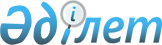 О приватизации городского коммунального имущества
					
			Утративший силу
			
			
		
					Постановление акимата города Усть-Каменогорска Восточно-Казахстанской области от 17 марта 2017 года № 1146. Зарегистрировано Департаментом юстиции Восточно-Казахстанской области 17 апреля 2017 года № 4957. Утратило силу - постановлением акимата города Усть-Каменогорска Восточно-Казахстанской области от 4 января 2018 года № 102
      Сноска. Утратило силу - постановление акимата города Усть-Каменогорска Восточно-Казахстанской области от 04.01.2018 № 102 (вводится в действие по истечении десяти календарных дней после дня его первого официального опубликования).

      Примечание РЦПИ.

      В тексте документа сохранена пунктуация и орфография оригинала.
      В соответствии с подпунктом 2) пункта 1 статьи 31 Закона Республики Казахстан от 23 января 2001 года "О местном государственном управлении и самоуправлении в Республике Казахстан", подпунктом 4) статьи 18, статьей 96 Закона Республики Казахстан от 1 марта 2011 года "О государственном имуществе", акимат города Усть-Каменогорска ПОСТАНОВЛЯЕТ:
      1. Приватизировать городское коммунальное имущество согласно приложению к настоящему постановлению.
      2. Контроль за исполнением настоящего постановления возложить на заместителя акима города Искакова А.М.
      3. Настоящее постановление вводится в действие по истечении десяти календарных дней после дня его первого официального опубликования. Перечень городского коммунального имущества, подлежащего приватизации
					© 2012. РГП на ПХВ «Институт законодательства и правовой информации Республики Казахстан» Министерства юстиции Республики Казахстан
				
      Аким города

      Усть-Каменогорска

Е. Аймукашев
Приложение
к постановлению акимата
города Усть-Каменогорска
от " 17" 03 2017 года
№ 1146
№ п/п
Наименование имущества
Балансодержатель имущества
Местонахождение имущества
1
Автомобиль Шевроле Нива 21230, государственный номер F894FF, 2005 года выпуска
Коммунальное государственное учреждение "Усть-Каменогорский городской центр социальной адаптации лиц, не имеющих определенного места жительства" акимата города Усть-Каменогорска
Восточно-Казахстанская область, Глубоковский район, поселок Белоусовка, улица Пушкина, 59а
2
Автомобиль Са 5037xxyk212, государственный номер F751КТ, 2005 года выпуска
Коммунальное государственное учреждение "Усть-Каменогорский городской центр социальной адаптации лиц, не имеющих определенного места жительства" акимата города Усть-Каменогорска
Восточно-Казахстанская область, Глубоковский район, поселок Белоусовка, улица Пушкина, 59а 